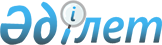 О внесении изменений и дополнений в решение городского маслихата от 22 декабря 2010 года N 242-48 "О городском бюджете города Капшагай на 2011-2013 годы"
					
			Утративший силу
			
			
		
					Решение Капчагайского городского маслихата от 21 февраля 2011 года N 254-52. Зарегистрировано Управлением юстиции города Капшагай 28 февраля 2011 года за N 2-2-116. Утратило силу - Решением Капчагайского городского маслихата от 09 октября 2012 года N 7-44      Сноска. Утратило силу - Решением Капчагайского городского маслихата от 09.10.2012 N 7-44      В соответствии с пунктом 1, подпунктом 4 пункта 2 статьи 106 Бюджетного Кодекса Республики Казахстан, с подпунктом 1 пункта 1 статьи 6 Закона РК «О местном государственном управлении и самоуправлении в Республике Казахстан», Капшагайский городской маслихат РЕШИЛ:

      1. Внести в решение городского маслихата от 22 декабря 2010 года № 242-48 «О городском бюджете города Капшагай на 2011-2013 годы» (зарегистрировано в Государственном реестре нормативных правовых актов 30 декабря 2010 года № 2-2-114, опубликовано в газете "Нұрлы өлке" № 1-2 (120) от 7 января 2011 года, №3 (121)от 14 января 2011 года, № 4 (122) от 21 января 2011 года) следующие изменения и дополнения:

      по строке

      «1) доходы» цифру «4159418» заменить на цифру «4315831»;

      по строке

      «поступлениям официальных трансфертов» цифру «3198453» заменить на цифру «3354866»;

      по строке 

      «2) затраты» цифру «4159418» заменить на цифру «4344662»;

      по строке 

      «3) чистое бюджетное кредитование» цифру «19405» заменить на цифру «19825»;

      по строке

      «бюджетные кредиты» цифру «19584» заменить на цифру «20004»; 

      «4) бюджетный дефицит» цифру «(-19405)» заменить на цифру «(-48656)»;

      по строке 

      «5) финансирование бюджетного дефицита» цифру «19405» заменить на цифру «48656»;

      после строки

      «5) финансирование бюджетного дефицита» включить строки

      «6) используемые остатки бюджетных средств» и цифру «144731»;

      «7) обслуживание долга» и цифру «116079»;

      в пункте 4

      по строке 

      «государственные услуги общего характера» цифру «124523» заменить на цифру «125123»;

      по строке 

      «образование» цифру «1569705» заменить на цифру «1749705»;

      по строке 

      «социальная помощи и социальное обеспечение» цифру «138342» заменить на цифру «136782»;

      по строке 

      «сельское, водное, лесное, рыбное хозяйства, особо охраняемые природные территорий, охрана окружающей среды и животного мира, земельные отношения» цифру «50131» заменить на цифру «49910»;

      по строке 

      «прочие» цифру «41052» заменить на цифру «42612»;

      после строки «прочие» включить строку

      «трансферты» и цифру «4865»;

      2. Приложение 1 к указанному решению изложить в новой редакции согласно приложению 1 к настоящему решению.

      3. Приложение 2 к указанному решению изложить в новой редакции согласно приложению 2 к настоящему решению.

      4. Приложение 3 к указанному решению изложить в новой редакции согласно приложению 3 к настоящему решению.

      5. Приложение 4 к указанному решению изложить в новой редакции согласно приложению 4 к настоящему решению.

      6. Настоящее решение вводится в действие с 1 января 2011 года.      Председатель сессии

      городского маслихата          Андрей Борисович Хивинцев      Секретарь

      городского маслихата          Кайрат Нураханович АхметтаевПриложение 1

к решению городского маслихата

от 21 февраля 2011 года № 254-52

"О внесении изменений и дополнений

в решение Капшагайского городского

маслихата от 22 декабря 2010 года

"О городском бюджете города Капшагай

на 2011-2013 годы" 

Городской бюджет города Капшагай на 2011 годПриложение 2

к решению городского маслихата

от 21 февраля 2011 года № 254-52

"О внесении изменений и дополнений

в решение Капшагайского городского

маслихата от 22 декабря 2010 года

"О городском бюджете города Капшагай

на 2011-2013 годы"

  

Городской бюджет города Капшагай на 2012 годПриложение 3

к решению городского маслихата

от 21 февраля 2011 года № 254-52

"О внесении изменений и дополнений

в решение Капшагайского городского

маслихата от 22 декабря 2010 года

"О городском бюджете города Капшагай

на 2011-2013 годы"

  

Городской бюджет города Капшагай на 2013 год       Приложение 4

к решению городского маслихата

от 21 февраля 2011 года № 254-52

"О внесении изменений и дополнений

в решение Капшагайского городского

маслихата от 22 декабря 2010 года

"О городском бюджете города Капшагай

на 2011-2013 годы"

  

Перечень программ бюджета развития по реализации

бюджетных инвестиционных проектов (программ) на 2011 год
					© 2012. РГП на ПХВ «Институт законодательства и правовой информации Республики Казахстан» Министерства юстиции Республики Казахстан
				КатегорияКатегорияКатегорияКатегорияСумма,

тысяч

тенгеКлассКлассКлассСумма,

тысяч

тенгеПодклассПодклассСумма,

тысяч

тенгеI. ДОХОДЫI. ДОХОДЫI. ДОХОДЫI. ДОХОДЫ43158311Налоговые поступления78206504Hалоги на собственность6207801Hалоги на имущество4045003Земельный налог1335004Hалог на транспортные средства824305Единый земельный налог35005Внутренние налоги на товары, работы и услуги1391452Акцизы41503Поступления за использование природных и других ресурсов230004Сборы за ведение предпринимательской и профессиональной деятельности1024955Налог на игорный бизнес950008Обязательные платежи, взимаемые за совершение юридически значимых действий и (или) выдачу документов уполномоченными на то государственными органами или должностными лицами221401Государственная пошлина221402Неналоговые поступления2890001Доходы от государственной собственности49001Поступления части чистого дохода государственных предприятий35005Доходы от аренды имущества, находящегося в государственной собственности140004Штрафы, пени, санкции, взыскания, налагаемые государственными учреждениями, финансируемыми из государственного бюджета, а также содержащимися и финансируемыми из бюджета (сметы расходов) Национального Банка Республики Казахстан 200001Штрафы, пени, санкции, взыскания, налагаемые государственными учреждениями, финансируемыми из государственного бюджета, а также содержащимися и финансируемыми из бюджета (сметы расходов) Национального Банка Республики Казахстан, за исключением поступлений от организаций нефтяного сектора 2000006Прочие неналоговые поступления40001Прочие неналоговые поступления40003Поступления от продажи основного капитала15000001Продажа государственного имущества, закрепленного за государственными учреждениями01Продажа государственного имущества, закрепленного за государственными учреждениями003Продажа земли и нематериальных активов1500001Продажа земли1500004Поступления трансфертов 335486602Трансферты из вышестоящих органов государственного управления33548662Трансферты из областного бюджета3354866Функциональная группаФункциональная группаФункциональная группаФункциональная группаФункциональная группаСумма,

тысяч

тенгеФункциональная подгруппаФункциональная подгруппаФункциональная подгруппаФункциональная подгруппаСумма,

тысяч

тенгеАдминистратор бюджетных программАдминистратор бюджетных программАдминистратор бюджетных программСумма,

тысяч

тенгеПрограмма Программа Сумма,

тысяч

тенгеНаименованиеНаименованиеНаименованиеНаименованиеНаименованиеСумма,

тысяч

тенгеII. РАСХОДЫ434466201Государственные услуги общего характера1251231Представительные, исполнительные и другие органы, выполняющие общие функции государственного управления97542112Аппарат маслихата района (города областного значения)12954001Услуги по обеспечению деятельности маслихата района (города областного значения)12754003Капитальные расходы государственных органов200122Аппарат акима района (города областного значения)65006001Услуги по обеспечению деятельности акима района (города областного значения)51206003Капитальные расходы государственных органов13800123Аппарат акима района в городе, города районного значения, поселка, аула (села), аульного (сельского) округа19582001Услуги по обеспечению деятельности акима района в городе, города районного значения, поселка, аула (села), аульного (сельского) округа19282022Капитальные расходы государственных органов3002Финансовая деятельность9724452Отдел финансов района (города областного значения)9724001Услуги по реализации государственной политики в области исполнения бюджета района (города областного значения) и управления коммунальной собственностью района (города областного значения)8655003Проведение оценки имущества в целях налогообложения769018Капитальные расходы государственных органов3005Планирование и статистическая деятельность17857476Отдел экономики, бюджетного планирования и предпринимательства района (города областного значения)17857001Услуги по реализации государственной политики в области формирования, развития экономической политики, системы государственного планирования, управления района и предпринимательства (города областного значения)14857003Капитальные расходы государственных органов300002Оборона8191Военные нужды375122Аппарат акима района (города областного значения)375005Мероприятия в рамках исполнения всеобщей воинской обязанности3752Организация работы по чрезвычайным ситуациям444122Аппарат акима района (города областного значения)444007Мероприятия по профилактике и тушению степных пожаров районного (городского) масштаба, а также пожаров в населенных пунктах, в которых не созданы органы государственной противопожарной службы44403Общественный порядок, безопасность, правовая, судебная, уголовно-исполнительная деятельность61161Правоохранительная деятельность6116458Отдел жилищно-коммунального хозяйства, пассажирского транспорта и автомобильных дорог района (города областного значения)6116021Обеспечение безопасности дорожного движения в населенных пунктах611604Образование17497051Дошкольное воспитание и обучение257126471Отдел образования, физической культуры и спорта района (города областного значения)257126003Обеспечение деятельности организаций дошкольного воспитания и обучения2571262Начальное, основное среднее и общее среднее образование1249549123Аппарат акима района в городе, города районного значения, поселка, аула (села), аульного (сельского) округа216005Организация бесплатного подвоза учащихся до школы и обратно в аульной (сельской) местности216471Отдел образования, физической культуры и спорта района (города областного значения)1249333004Общеобразовательное обучение1200004005Дополнительное образование для детей и юношества493299Прочие услуги в области образования243030467Отдел строительства района (города областного значения)197500037Строительство и реконструкция объектов образования197500471Отдел образования, физической культуры и спорта района (города областного значения)45530008Информатизация системы образования в государственных учреждениях образования района (города областного значения)9669009Приобретение и доставка учебников, учебно-методических комплексов для государственных учреждений образования района (города областного значения)13300010Проведение школьных олимпиад, внешкольных мероприятий и конкурсов районного (городского) масштаба1003020Внедрение системы электронного обучения в организациях среднего и технического профессионального образования 17086023Обеспечение оборудованием, программным обеспечением детей-инвалидов, обучающихся на дому447206Социальная помощь и социальное обеспечение1367822Социальная помощь119765451Отдел занятости и социальных программ района (города областного значения)119765002Программа занятости30137004Оказание социальной помощи на приобретение топлива специалистам здравоохранения, образования, социального обеспечения, культуры и спорта в сельской местности в соответствии с законодательством Республики Казахстан2601005Государственная адресная социальная помощь14517006Жилищная помощь31430007Социальная помощь отдельным категориям нуждающихся граждан по решениям местных представительных органов6146010Материальное обеспечение детей-инвалидов, воспитывающихся и обучающихся на дому1790014Оказание социальной помощи нуждающимся гражданам на дому11359016Государственные пособия на детей до 18 лет14077017Обеспечение нуждающихся инвалидов обязательными гигиеническими средствами и предоставление услуг специалистами жестового языка, индивидуальными помощниками в соответствии с индивидуальной программой реабилитации инвалида77089Прочие услуги в области социальной помощи и социального обеспечения17017451Отдел занятости и социальных программ района (города областного значения)17017001Услуги по реализации государственной политики на местном уровне в области обеспечения занятости и реализации социальных программ для населения15597011Оплата услуг по зачислению, выплате и доставке пособий и других социальных выплат1320021Капитальные расходы государственных органов10007Жилищно-коммунальное хозяйство20372721Жилищное хозяйство286662467Отдел строительства района (города областного значения)286662003Строительство и (или) приобретение жилья государственного коммунального жилищного фонда36246004Развитие, обустройство и (или) приобретение инженерно-коммуникационной инфраструктуры250416019Строительство жилья02Коммунальное хозяйство1452050458Отдел жилищно-коммунального хозяйства, пассажирского транспорта и автомобильных дорог района (города областного значения)1452050011Обеспечение бесперебойного теплоснабжения малых городов937500012Функционирование системы водоснабжения и водоотведения25334026Организация эксплуатации тепловых сетей, находящихся в коммунальной собственности районов (городов областного значения)12426028Развитие коммунального хозяйства190843029Развитие системы водоснабжения183653030Ремонт инженерно-коммуникационной  инфраструктуры и благоустройство населенныхпунктов в рамках реализации cтратегии региональной занятости и переподготовки кадров1022943Благоустройство населенных пунктов298560123Аппарат акима района в городе, города районного значения, поселка, аула (села), аульного (сельского) округа29000008Освещение улиц населенных пунктов20000009Обеспечение санитарии населенных пунктов4000011Благоустройство и озеленение населенных пунктов5000458Отдел жилищно-коммунального хозяйства, пассажирского транспорта и автомобильных дорог района (города областного значения)269560015Освещение улиц в населенных пунктах32302016Обеспечение санитарии населенных пунктов14130017Содержание мест захоронений и захоронение безродных42000018Благоустройство и озеленение населенных пунктов18112808Культура, спорт, туризм и информационное пространство407211Деятельность в области культуры13094478Отдел культуры, развития языков, физической культуры и спорта района (города областного значения)13094009Поддержка культурно-досуговой работы130942Спорт1609471Отдел образования, физической культуры и спорта района (города областного значения)1609014Проведение спортивных соревнований на районном (города областного значения) уровне579015Подготовка и участие членов сборных команд района (города областного значения) по различным видам спорта на областных спортивных соревнованиях1030Информационное пространство17660478Отдел внутренней политики, культуры и развития языков района (города областного значения)17660005Услуги по проведению государственной информационной политики через газеты и журналы 3458007Функционирование районных (городских) библиотек10297008Развитие государственного языка и других языков народа Казахстана39059Прочие услуги по организации культуры, спорта, туризма и информационного пространства8358478Отдел внутренней политики, культуры и развития языков района (города областного значения)8358001Услуги по реализации государственной политики на местном уровне в области информации, укрепления государственности и формирования социального оптимизма граждан, развития языков и культуры7832003Капитальные расходы государственных органов150004Реализация региональных программ в сфере молодежной политики37610Сельское, водное, лесное, рыбное хозяйство, особо охраняемые природные территории, охрана окружающей среды и животного мира, земельные отношения499101Сельское хозяйство11912474Отдел сельского хозяйства и ветеринарии района (города областного значения)9019001Услуги по реализации государственной политики на местном уровне в сфере сельского хозяйства и ветеринарии 7516003Капитальные расходы государственных органов150007Организация отлова и уничтожения бродячих собак и кошек330008Возмещение владельцам стоимости изымаемых и уничтожаемых больных животных, продуктов и сырья животного происхождения765011Проведение ветеринарных мероприятий по энзоотическим болезням животных258476Отдел экономики, бюджетного планирования и предпринимательства района (города областного значения)2893099Реализация мер социальной поддержки специалистов социальной сферы сельских населенных пунктов за счет целевого трансферта из республиканского бюджета28936Земельные отношения23121463Отдел земельных отношений района (города областного значения)23121001Услуги по реализации государственной политики в области регулирования земельных отношений на территории района (города областного значения)6357002Работы по переводу сельскохозяйственных угодий из одного вида в другой5500004Организация работ по зонированию земель4223006Землеустройство, проводимое при установлении границ городов районного значения, районов в городе, поселков аулов (сел), аульных (сельских) округов6891007Капитальные расходы государственных органов1509Прочие услуги в области сельского, водного, лесного, рыбного хозяйства, охраны окружающей среды и земельных отношений14877474Отдел сельского хозяйства и ветеринарии района (города областного значения)14877013Проведение противоэпизоотических мероприятий1487711Промышленность, архитектурная, градостроительная и строительная деятельность100922Архитектурная, градостроительная и строительная деятельность10092467Отдел строительства района (города областного значения)4330001Услуги по реализации государственной политики на местном уровне в области строительства4180017Капитальные расходы государственных органов150468Отдел архитектуры и градостроительства района (города областного значения)5762001Услуги по реализации государственной политики в области архитектуры и градостроительства на местном уровне 5612004Капитальные расходы государственных органов15012Транспорт и коммуникации1406451Автомобильный транспорт140645123Аппарат акима района в городе, города районного значения, поселка, аула (села), аульного (сельского) округа10000013Обеспечение функционирования автомобильных дорог в городах районного значения, поселках, аулах (селах), аульных (сельских) округах10000458Отдел жилищно-коммунального хозяйства, пассажирского транспорта и автомобильных дорог района (города областного значения)130645023Обеспечение функционирования автомобильных дорог13064513Прочие426129Прочие42612451Отдел занятости и социальных программ района (города областного значения)1560022Поддержка частного предпринимательства в рамках программы «Дорожная карта бизнеса - 2020»1560452Отдел финансов района (города областного значения)4804012Резерв местного исполнительного органа района (города областного значения) 4804458Отдел жилищно-коммунального хозяйства, пассажирского транспорта и автомобильных дорог района (города областного значения)7847001Услуги по реализации государственной политики на местном уровне в области жилищно-коммунального хозяйства, пассажирского транспорта и автомобильных дорог 7727013Капитальные расходы государственных органов120471Отдел образования, физической культуры и спорта района (города областного значения)15101001Услуги по обеспечению деятельности отдела образования, физической культуры и спорта14951018Капитальные расходы государственных органов150476Отдел экономики, бюджетного планирования и предпринимательства района (города областного значения)13300006Разработка или корректировка технико-экономического обоснования местных бюджетных инвестиционных проектов и концессионных проектов и проведение его экспертизы, консультативное сопровождение концессионных проектов1330015Трансферты48651Трансферты4865452Отдел финансов района (города областного значения)4865006Возврат неиспользованных (недоиспользованных) целевых трансфертов4865007Бюджетные изъятия016Возврат, использованных не по целевому назначению целевых трансфертов020Целевые текущие трансферты в вышестоящие бюджеты в связи с изменением фонда оплаты труда в бюджетной сфереФункциональная группа Функциональная группа Функциональная группа Функциональная группа Функциональная группа Сумма, тысяч тенгеФункциональная подгруппаФункциональная подгруппаФункциональная подгруппаФункциональная подгруппаСумма, тысяч тенгеАдминистратор бюджетных программАдминистратор бюджетных программАдминистратор бюджетных программСумма, тысяч тенгеПрограммаПрограммаСумма, тысяч тенгеНаименованиеНаименованиеНаименованиеНаименованиеНаименованиеСумма, тысяч тенгеІІІ. Чистое бюджетное кредитование19825Бюджетные кредиты2000410Сельское, водное, лесное, рыбное хозяйство, особо охраняемые природные территории, охрана окружающей среды и животного мира, земельные отношения200041Сельское хозяйство20004476Отдел экономики, бюджетного планирования и предпринимательства района (города областного значения)20004004Бюджетные кредиты для реализации мер социальной поддержки специалистов социальной сферы сельских населенных пунктов20004Погашение бюджетных кредитов1795Погашение бюджетных кредитов17901Погашение бюджетных кредитов1791Погашение бюджетных кредитов, выданных из государственного бюджета17913Погашение бюджетных кредитов, выданных из местного бюджета физическим лицам179Функциональная группаФункциональная группаФункциональная группаФункциональная группаСумма, тысяч тенгеФункциональная подгруппаФункциональная подгруппаФункциональная подгруппаФункциональная подгруппаСумма, тысяч тенгеАдминистратор бюджетных программАдминистратор бюджетных программАдминистратор бюджетных программСумма, тысяч тенгеПрограммПрограммСумма, тысяч тенгеНаименованиеНаименованиеНаименованиеНаименованиеНаименованиеСумма, тысяч тенгеІҮ. Сальдо по операциям с финансовыми активами0Функциональная группаФункциональная группаФункциональная группаФункциональная группаСумма, тысяч тенгеФункциональная подгруппаФункциональная подгруппаФункциональная подгруппаФункциональная подгруппаСумма, тысяч тенгеАдминистратор бюджетных программАдминистратор бюджетных программАдминистратор бюджетных программСумма, тысяч тенгеПрограммыПрограммыСумма, тысяч тенгеНаименованиеНаименованиеНаименованиеНаименованиеНаименованиеСумма, тысяч тенгеҮ. Бюджетный дефицит (профицит)-48656ҮІ. Финансирование бюджетного дефицита (использование профицита)486567Поступления займов2000401Внутренние государственные займы200042Договоры займа2000403Займы, получаемые местным исполнительным органом района (города областного значения)200048Используемые остатки бюджетных средств14473101Остатки бюджетных средств1447311Свободные остатки бюджетных средств144731Обслуживание долга11607916Обслуживание долга1160791Обслуживание долга116079452Отдел финансов района (города областного значения)116079008Погашение долга местного исполнительного органа перед вышестоящим бюджетом116079СанатыСанатыСанатыСанатыСумма,

тысяч

тенгеСыныбыСыныбыСыныбыСумма,

тысяч

тенгеІшкі сыныбыІшкі сыныбыСумма,

тысяч

тенгеI. ДОХОДЫ42732051Налоговые поступления80181004Hалоги на собственность6340201Hалоги на имущество4090003Земельный налог1376504Hалог на транспортные средства870005Единый земельный налог37005Внутренние налоги на товары, работы и услуги1433502Акцизы43503Поступления за использование природных и других ресурсов240004Сборы за ведение предпринимательской и профессиональной деятельности1050005Налог на игорный бизнес10000Фиксированный налог1000008Обязательные платежи, взимаемые за совершение юридически значимых действий и (или) выдачу документов уполномоченными на то государственными органами или должностными лицами244401Государственная пошлина244402Неналоговые поступления3510001Доходы от государственной собственности56001Поступления части чистого дохода государственных предприятий40005Доходы от аренды имущества, находящегося в государственной собственности160004Штрафы, пени, санкции, взыскания, налагаемые государственными учреждениями, финансируемыми из государственного бюджета, а также содержащимися и финансируемыми из бюджета (сметы расходов) Национального Банка Республики Казахстан 250001Штрафы, пени, санкции, взыскания, налагаемые государственными учреждениями, финансируемыми из государственного бюджета, а также содержащимися и финансируемыми из бюджета (сметы расходов) Национального Банка Республики Казахстан, за исключением поступлений от организаций нефтяного сектора 2500006Прочие неналоговые поступления45001Прочие неналоговые поступления45003Поступления от продажи основного капитала12669201Продажа государственного имущества, закрепленного за государственными учреждениями01Продажа государственного имущества, закрепленного за государственными учреждениями003Продажа земли и нематериальных активов1266921Продажа земли1266924Поступления трансфертов 330960302Трансферты из вышестоящих органов государственного управления33096032Трансферты из областного бюджета3309603Функциональная группа Функциональная группа Функциональная группа Функциональная группа Функциональная группа Сумма,

тысяч

тенгеФункциональная подгруппаФункциональная подгруппаФункциональная подгруппаФункциональная подгруппаСумма,

тысяч

тенгеАдминистратор бюджетных программАдминистратор бюджетных программАдминистратор бюджетных программСумма,

тысяч

тенгеПрограмма Программа Сумма,

тысяч

тенгеНаименованиеНаименованиеНаименованиеНаименованиеНаименованиеСумма,

тысяч

тенгеII. РАСХОДЫ427320501Государственные услуги общего характера1042751Представительные, исполнительные и другие органы, выполняющие общие функции государственного управления81992112Аппарат маслихата района (города областного значения)12964001Услуги по обеспечению деятельности маслихата района (города областного значения)12814003Капитальные расходы государственных органов150122Аппарат акима района (города областного значения)49882001Услуги по обеспечению деятельности акима района (города областного значения)48882003Капитальные расходы государственных органов1000123Аппарат акима района в городе, города районного значения, поселка, аула (села), аульного (сельского) округа19146001Услуги по обеспечению деятельности акима района в городе, города районного значения, поселка, аула (села), аульного (сельского) округа18846022Капитальные расходы государственных органов3002Финансовая деятельность8516452Отдел финансов района (города областного значения)8516001Услуги по реализации государственной политики в области исполнения бюджета района (города областного значения) и управления коммунальной собственностью района (города областного значения)7543003Проведение оценки имущества в целях налогообложения823018Капитальные расходы государственных органов1505Планирование и статистическая деятельность13767476Отдел экономики, бюджетного планирования и предпринимательства района (города областного значения)13767001Услуги по реализации государственной политики в области формирования, развития экономической политики, системы государственного планирования, управления района и предпринимательства (города областного значения)13617003Капитальные расходы государственных органов15002Оборона8761Военные нужды401122Аппарат акима района (города областного значения)401005Мероприятия в рамках исполнения всеобщей воинской обязанности4012Организация работы по чрезвычайным ситуациям475122Аппарат акима района (города областного значения)475007Мероприятия по профилактике и тушению степных пожаров районного (городского) масштаба, а также пожаров в населенных пунктах, в которых не созданы органы государственной противопожарной службы47503Общественный порядок, безопасность, правовая, судебная, уголовно-исполнительная деятельность65441Правоохранительная деятельность6544458Отдел жилищно-коммунального хозяйства, пассажирского транспорта и автомобильных дорог района (города областного значения)6544021Обеспечение безопасности дорожного движения в населенных пунктах654404Образование16839381Дошкольное воспитание и обучение238116471Отдел образования, физической культуры и спорта района (города областного значения)238116003Обеспечение деятельности организаций дошкольного воспитания и обучения2381162Начальное, основное среднее и общее среднее образование1349822123Аппарат акима района в городе, города районного значения, поселка, аула (села), аульного (сельского) округа231005Организация бесплатного подвоза учащихся до школы и обратно в аульной (сельской) местности231471Отдел образования, физической культуры и спорта района (города областного значения)1349591004Общеобразовательное обучение1297250005Дополнительное образование для детей и юношества523419Прочие услуги в области образования96000471Отдел образования, физической культуры и спорта района (города областного значения)96000008Информатизация системы образования в государственных учреждениях образования района (города областного значения)10346009Приобретение и доставка учебников, учебно-методических комплексов для государственных учреждений образования района (города областного значения)14231010Проведение школьных олимпиад, внешкольных мероприятий и конкурсов районного (городского) масштаба1073020Внедрение системы электронного обучения в организациях среднего и технического профессионального образования 22328021Внедрение системы электронного обучения в организациях среднего и технического профессионального образования 30259022Обеспечение доступа организаций образования к сети Интернет 12300023Обеспечение оборудованием, программным обеспечением детей-инвалидов, обучающихся на дому546306Социальная помощь и социальное обеспечение1422972Социальная помощь124987451Отдел занятости и социальных программ района (города областного значения)124987002Программа занятости33519004Оказание социальной помощи на приобретение топлива специалистам здравоохранения, образования, социального обеспечения, культуры и спорта в сельской местности в соответствии с законодательством Республики Казахстан2783005Государственная адресная социальная помощь13874006Жилищная помощь30828007Социальная помощь отдельным категориям нуждающихся граждан по решениям местных представительных органов6245010Материальное обеспечение детей-инвалидов, воспитывающихся и обучающихся на дому1916014Оказание социальной помощи нуждающимся гражданам на дому12664016Государственные пособия на детей до 18 лет14602017Обеспечение нуждающихся инвалидов обязательными гигиеническими средствами и предоставление услуг специалистами жестового языка, индивидуальными помощниками в соответствии с индивидуальной программой реабилитации инвалида85569Прочие услуги в области социальной помощи и социального обеспечения17310451Отдел занятости и социальных программ района (города областного значения)17310001Услуги по реализации государственной политики на местном уровне в области обеспечения занятости и реализации социальных программ для населения15827011Оплата услуг по зачислению, выплате и доставке пособий и других социальных выплат1333022Капитальные расходы государственных органов15007Жилищно-коммунальное хозяйство19521321Жилищное хозяйство399939467Отдел строительства района (города областного значения)399939003Строительство и (или) приобретение жилья государственного коммунального жилищного фонда189939004Развитие, обустройство и (или) приобретение инженерно-коммуникационной инфраструктуры2100002Коммунальное хозяйство1277563458Отдел жилищно-коммунального хозяйства, пассажирского транспорта и автомобильных дорог района (города областного значения)1277563011Обеспечение бесперебойного теплоснабжения малых городов937500012Функционирование системы водоснабжения и водоотведения24646028Развитие коммунального хозяйства155417029Развитие системы водоснабжения1600003Благоустройство населенных пунктов274630123Аппарат акима района в городе, города районного значения, поселка, аула (села), аульного (сельского) округа17980008Освещение улиц населенных пунктов8000009Обеспечение санитарии населенных пунктов4280011Благоустройство и озеленение населенных пунктов5700458Отдел жилищно-коммунального хозяйства, пассажирского транспорта и автомобильных дорог района (города областного значения)256650015Освещение улиц в населенных пунктах45753016Обеспечение санитарии населенных пунктов15119017Содержание мест захоронений и захоронение безродных2322018Благоустройство и озеленение населенных пунктов19345608Культура, спорт, туризм и информационное пространство439341Деятельность в области культуры14407478Отдел культуры, развития языков, физической культуры и спорта района (города областного значения)14407009Поддержка культурно-досуговой работы144072Спорт1722471Отдел образования, физической культуры и спорта района (города областного значения)1722014Проведение спортивных соревнований на районном (города областного значения) уровне619015Подготовка и участие членов сборных команд района (города областного значения) по различным видам спорта на областных спортивных соревнованиях11033Информационное пространство19549478Отдел внутренней политики, культуры и развития языков района (города областного значения)19549005Услуги по проведению государственной информационной политики через газеты и журналы 3700007Функционирование районных (городских) библиотек11549008Развитие государственного языка и других языков народа Казахстана43009Прочие услуги по организации культуры, спорта, туризма и информационного пространства8256478Отдел внутренней политики, культуры и развития языков района (города областного значения)8256001Услуги по реализации государственной политики на местном уровне в области информации, укрепления государственности и формирования социального оптимизма граждан, развития языков и культуры7703003Капитальные расходы государственных органов150004Реализация региональных программ в сфере молодежной политики40310Сельское, водное, лесное, рыбное хозяйство, особо охраняемые природные территории, охрана окружающей среды и животного мира, земельные отношения210741Сельское хозяйство14226474Отдел сельского хозяйства и ветеринарии района (города областного значения)10363001Услуги по реализации государственной политики на местном уровне в сфере сельского хозяйства и ветеринарии 8255003Капитальные расходы государственных органов200007Организация отлова и уничтожения бродячих собак и кошек330008Возмещение владельцам стоимости изымаемых и уничтожаемых больных животных, продуктов и сырья животного происхождения778011Проведение ветеринарных мероприятий по энзоотическим болезням животных800476Отдел экономики, бюджетного планирования и предпринимательства района (города областного значения)3863099Реализация мер социальной поддержки специалистов социальной сферы сельских населенных пунктов за счет целевого трансферта из республиканского бюджета38636Земельные отношения6848463Отдел земельных отношений района (города областного значения)6848001Услуги по реализации государственной политики в области регулирования земельных отношений на территории района (города областного значения)6698007Капитальные расходы государственных органов15011Промышленность, архитектурная, градостроительная и строительная деятельность1381592Архитектурная, градостроительная и строительная деятельность138159467Отдел строительства района (города областного значения)4659001Услуги по реализации государственной политики на местном уровне в области строительства4459017Капитальные расходы государственных органов200468Отдел архитектуры и градостроительства района (города областного значения)133500001Услуги по реализации государственной политики в области архитектуры и градостроительства на местном уровне 5900003Разработка схем градостроительного развития территории района и генеральных планов населенных пунктов127400004Капитальные расходы государственных органов20012Транспорт и коммуникации1504901Автомобильный транспорт150490123Аппарат акима района в городе, города районного значения, поселка, аула (села), аульного (сельского) округа10700013Обеспечение функционирования автомобильных дорог в городах районного значения, поселках, аулах (селах), аульных (сельских) округах10700458Отдел жилищно-коммунального хозяйства, пассажирского транспорта и автомобильных дорог района (города областного значения)139790023Обеспечение функционирования автомобильных дорог13979013Прочие294859Прочие29485452Отдел финансов района (города областного значения)5921012Резерв местного исполнительного органа района (города областного значения) 5921458Отдел жилищно-коммунального хозяйства, пассажирского транспорта и автомобильных дорог района (города областного значения)8280001Услуги по реализации государственной политики на местном уровне в области жилищно-коммунального хозяйства, пассажирского транспорта и автомобильных дорог 8130013Капитальные расходы государственных органов150471Отдел образования, физической культуры и спорта района (города областного значения)15284001Услуги по обеспечению деятельности отдела образования, физической культуры и спорта15134018Капитальные расходы государственных органов150Функциональная группаФункциональная группаФункциональная группаФункциональная группаФункциональная группаСумма,

тысяч

тенгеФункциональная подгруппаФункциональная подгруппаФункциональная подгруппаФункциональная подгруппаСумма,

тысяч

тенгеАдминистратор бюджетных программАдминистратор бюджетных программАдминистратор бюджетных программСумма,

тысяч

тенгеПрограммаПрограммаСумма,

тысяч

тенгеНаименованиеНаименованиеНаименованиеНаименованиеНаименованиеСумма,

тысяч

тенгеІІІ. Чистое бюджетное кредитование23866Бюджетные кредиты2404510Сельское, водное, лесное, рыбное хозяйство, особо охраняемые природные территории, охрана окружающей среды и животного мира, земельные отношения240451Сельское хозяйство24045453Отдел экономики, бюджетного планирования и предпринимательства района (города областного значения)24045004Бюджетные кредиты для реализации мер социальной поддержки специалистов социальной сферы сельских населенных пунктов24045Погашение бюджетных кредитов1795Погашение бюджетных кредитов17901Погашение бюджетных кредитов1791Погашение бюджетных кредитов, выданных из государственного бюджета17913Погашение бюджетных кредитов, выданных из местного бюджета физическим лицам179Функциональная группаФункциональная группаФункциональная группаФункциональная группаФункциональная группаСумма,

тысяч

тенгеФункциональная подгруппаФункциональная подгруппаФункциональная подгруппаФункциональная подгруппаСумма,

тысяч

тенгеАдминистратор бюджетных программАдминистратор бюджетных программАдминистратор бюджетных программСумма,

тысяч

тенгеПрограммаПрограммаСумма,

тысяч

тенгеНаименованиеНаименованиеНаименованиеНаименованиеНаименованиеСумма,

тысяч

тенгеІҮ. Сальдо по операциям с финансовыми активами0Функциональная группа Функциональная группа Функциональная группа Функциональная группа Функциональная группа Сумма,

тысяч

тенгеФункциональная подгруппаФункциональная подгруппаФункциональная подгруппаФункциональная подгруппаСумма,

тысяч

тенгеАдминистратор бюджетных программАдминистратор бюджетных программАдминистратор бюджетных программСумма,

тысяч

тенгеПрограмма Программа Сумма,

тысяч

тенгеНаименованиеНаименованиеНаименованиеНаименованиеНаименованиеСумма,

тысяч

тенгеҮ. Бюджетный дефицит (профицит)-23866ҮІ. Финансирование бюджетного дефицита (использование профицита)238667Поступления займов2404501Внутренние государственные займы240452Договоры займа2404503Займы, получаемые местным исполнительным органом района (города областного значения)24045Обслуживание долга17916Обслуживание долга1791Обслуживание долга179452Отдел финансов района (города областного значения)179008Погашение долга местного исполнительного органа перед вышестоящим бюджетом179СанатыСанатыСанатыСанатыСумма,

тысяч

тенгеСыныбы Сыныбы Сыныбы Сумма,

тысяч

тенгеІшкі сыныбы Ішкі сыныбы Сумма,

тысяч

тенгеI. ДОХОДЫ 41396281Налоговые поступления81568004Hалоги на собственность6435801Hалоги на имущество4145003Земельный налог1397004Hалог на транспортные средства890005Единый земельный налог38005Внутренние налоги на товары, работы и услуги1469002Акцизы49003Поступления за использование природных и других ресурсов245004Сборы за ведение предпринимательской и профессиональной деятельности1070005Налог на игорный бизнес1050008Обязательные платежи, взимаемые за совершение юридически значимых действий и (или) выдачу документов уполномоченными на то государственными органами или должностными лицами252001Государственная пошлина252002Неналоговые поступления3570001Доходы от государственной собственности62001Поступления части чистого дохода государственных предприятий45005Доходы от аренды имущества, находящегося в государственной собственности170004Штрафы, пени, санкции, взыскания, налагаемые государственными учреждениями, финансируемыми из государственного бюджета, а также содержащимися и финансируемыми из бюджета (сметы расходов) Национального Банка Республики Казахстан 250001Штрафы, пени, санкции, взыскания, налагаемые государственными учреждениями, финансируемыми из государственного бюджета, а также содержащимися и финансируемыми из бюджета (сметы расходов) Национального Банка Республики Казахстан, за исключением поступлений от организаций нефтяного сектора 2500006Прочие неналоговые поступления45001Прочие неналоговые поступления45003Поступления от продажи основного капитала12169101Продажа государственного имущества, закрепленного за государственными учреждениями01Продажа государственного имущества, закрепленного за государственными учреждениями003Продажа земли и нематериальных активов1216911Продажа земли1216914Поступления трансфертов 316655702Трансферты из вышестоящих органов государственного управления31665572Трансферты из областного бюджета3166557Функциональная группа Функциональная группа Функциональная группа Функциональная группа Функциональная группа Сумма,

тысяч

тенгеФункциональная подгруппаФункциональная подгруппаФункциональная подгруппаФункциональная подгруппаСумма,

тысяч

тенгеАдминистратор бюджетных программАдминистратор бюджетных программАдминистратор бюджетных программСумма,

тысяч

тенгеПрограмма Программа Сумма,

тысяч

тенгеНаименованиеСумма,

тысяч

тенгеII. РАСХОДЫ413962801Государственные услуги общего характера1069911Представительные, исполнительные и другие органы, выполняющие общие функции государственного управления84171112Аппарат маслихата района (города областного значения)13128001Услуги по обеспечению деятельности маслихата района (города областного значения)12978003Капитальные расходы государственных органов150122Аппарат акима района (города областного значения)50971001Услуги по обеспечению деятельности акима района (города областного значения)49971003Капитальные расходы государственных органов1000123Аппарат акима района в городе, города районного значения, поселка, аула (села), аульного (сельского) округа20072001Услуги по обеспечению деятельности акима района в городе, города районного значения, поселка, аула (села), аульного (сельского) округа19772022Капитальные расходы государственных органов3002Финансовая деятельность8744452Отдел финансов района (города областного значения)8744001Услуги по реализации государственной политики в области исполнения бюджета района (города областного значения) и управления коммунальной собственностью района (города областного значения)7714003Проведение оценки имущества в целях налогообложения880018Капитальные расходы государственных органов1505Планирование и статистическая деятельность14076476Отдел экономики, бюджетного планирования и предпринимательства района (города областного значения)14076001Услуги по реализации государственной политики в области формирования, развития экономической политики, системы государственного планирования, управления района и предпринимательства (города областного значения)13926003Капитальные расходы государственных органов15002Оборона9371Военные нужды429122Аппарат акима района (города областного значения)429005Мероприятия в рамках исполнения всеобщей воинской обязанности4292Организация работы по чрезвычайным ситуациям508122Аппарат акима района (города областного значения)508007Мероприятия по профилактике и тушению степных пожаров районного (городского) масштаба, а также пожаров в населенных пунктах, в которых не созданы органы государственной противопожарной службы50803Общественный порядок, безопасность, правовая, судебная, уголовно-исполнительная деятельность70021Правоохранительная деятельность7002458Отдел жилищно-коммунального хозяйства, пассажирского транспорта и автомобильных дорог района (города областного значения)7002021Обеспечение безопасности дорожного движения в населенных пунктах700204Образование20898861Дошкольное воспитание и обучение276012471Отдел образования, физической культуры и спорта района (города областного значения)276012003Обеспечение деятельности организаций дошкольного воспитания и обучения2760122Начальное, основное среднее и общее среднее образование1724295123Аппарат акима района в городе, города районного значения, поселка, аула (села), аульного (сельского) округа247005Организация бесплатного подвоза учащихся до школы и обратно в аульной (сельской) местности247471Отдел образования, физической культуры и спорта района (города областного значения)1724048004Общеобразовательное обучение1666818005Дополнительное образование для детей и юношества572309Прочие услуги в области образования89578471Отдел образования, физической культуры и спорта района (города областного значения)89578008Информатизация системы образования в государственных учреждениях образования района (города областного значения)11070009Приобретение и доставка учебников, учебно-методических комплексов для государственных учреждений образования района (города областного значения)15227010Проведение школьных олимпиад, внешкольных мероприятий и конкурсов районного (городского) масштаба1148020Внедрение системы электронного обучения в организациях среднего и технического профессионального образования 24511021Внедрение системы электронного обучения в организациях среднего и технического профессионального образования 16634022Обеспечение доступа организаций образования к сети Интернет 14622023Обеспечение оборудованием, программным обеспечением детей-инвалидов, обучающихся на дому636606Социальная помощь и социальное обеспечение1458152Социальная помощь128053451Отдел занятости и социальных программ района (города областного значения)128053002Программа занятости35599004Оказание социальной помощи на приобретение топлива специалистам здравоохранения, образования, социального обеспечения, культуры и спорта в сельской местности в соответствии с законодательством Республики Казахстан2977005Государственная адресная социальная помощь14332006Жилищная помощь29992007Социальная помощь отдельным категориям нуждающихся граждан по решениям местных представительных органов6471010Материальное обеспечение детей-инвалидов, воспитывающихся и обучающихся на дому2050014Оказание социальной помощи нуждающимся гражданам на дому12752016Государственные пособия на детей до 18 лет15129017Обеспечение нуждающихся инвалидов обязательными гигиеническими средствами и предоставление услуг специалистами жестового языка, индивидуальными помощниками в соответствии с индивидуальной программой реабилитации инвалида87519Прочие услуги в области социальной помощи и социального обеспечения17762451Отдел занятости и социальных программ района (города областного значения)17762001Услуги по реализации государственной политики на местном уровне в области обеспечения занятости и реализации социальных программ для населения16242011Оплата услуг по зачислению, выплате и доставке пособий и других социальных выплат1370022Капитальные расходы государственных органов15007Жилищно-коммунальное хозяйство14993551Жилищное хозяйство150000467Отдел строительства района (города областного значения)150000004Развитие, обустройство и (или) приобретение инженерно-коммуникационной инфраструктуры1500002Коммунальное хозяйство1069602458Отдел жилищно-коммунального хозяйства, пассажирского транспорта и автомобильных дорог района (города областного значения)1069602011Обеспечение бесперебойного теплоснабжения малых городов937500012Функционирование системы водоснабжения и водоотведения26371029Развитие системы водоснабжения1057313Благоустройство населенных пунктов279753123Аппарат акима района в городе, города районного значения, поселка, аула (села), аульного (сельского) округа19239008Освещение улиц населенных пунктов8560009Обеспечение санитарии населенных пунктов4580011Благоустройство и озеленение населенных пунктов6099458Отдел жилищно-коммунального хозяйства, пассажирского транспорта и автомобильных дорог района (города областного значения)260514015Освещение улиц в населенных пунктах34855016Обеспечение санитарии населенных пунктов16177017Содержание мест захоронений и захоронение безродных2484018Благоустройство и озеленение населенных пунктов20699808Культура, спорт, туризм и информационное пространство662941Деятельность в области культуры36070478Отдел культуры, развития языков, физической культуры и спорта района (города областного значения)36070009Поддержка культурно-досуговой работы360702Спорт1843471Отдел образования, физической культуры и спорта района (города областного значения)1843014Проведение спортивных соревнований на районном (города областного значения) уровне663015Подготовка и участие членов сборных команд района (города областного значения) по различным видам спорта на областных спортивных соревнованиях11803Информационное пространство20131478Отдел внутренней политики, культуры и развития языков района (города областного значения)20131005Услуги по проведению государственной информационной политики через газеты и журналы 3959007Функционирование районных (городских) библиотек11730008Развитие государственного языка и других языков народа Казахстана44429Прочие услуги по организации культуры, спорта, туризма и информационного пространства8250478Отдел внутренней политики, культуры и развития языков района (города областного значения)8250001Услуги по реализации государственной политики на местном уровне в области информации, укрепления государственности и формирования социального оптимизма граждан, развития языков и культуры7669003Капитальные расходы государственных органов150004Реализация региональных программ в сфере молодежной политики43110Сельское, водное, лесное, рыбное хозяйство, особо охраняемые природные территории, охрана окружающей среды и животного мира, земельные отношения211021Сельское хозяйство14276474Отдел сельского хозяйства и ветеринарии района (города областного значения)11268001Услуги по реализации государственной политики на местном уровне в сфере сельского хозяйства и ветеринарии 8606003Капитальные расходы государственных органов150007Организация отлова и уничтожения бродячих собак и кошек440008Возмещение владельцам стоимости изымаемых и уничтожаемых больных животных, продуктов и сырья животного происхождения551011Проведение ветеринарных мероприятий по энзоотическим болезням животных1521476Отдел экономики, бюджетного планирования и предпринимательства района (города областного значения)3008099Реализация мер социальной поддержки специалистов социальной сферы сельских населенных пунктов за счет целевого трансферта из республиканского бюджета30086Земельные отношения6827463Отдел земельных отношений района (города областного значения)6827001Услуги по реализации государственной политики в области регулирования земельных отношений на территории района (города областного значения)6677007Капитальные расходы государственных органов15011Промышленность, архитектурная, градостроительная и строительная деятельность110282Архитектурная, градостроительная и строительная деятельность11028467Отдел строительства района (города областного значения)4748001Услуги по реализации государственной политики на местном уровне в области строительства4548017Капитальные расходы государственных органов200468Отдел архитектуры и градостроительства района (города областного значения)6280001Услуги по реализации государственной политики в области архитектуры и градостроительства на местном уровне 6080004Капитальные расходы государственных органов20012Транспорт и коммуникации1610241Автомобильный транспорт161024123Аппарат акима района в городе, города районного значения, поселка, аула (села), аульного (сельского) округа11449013Обеспечение функционирования автомобильных дорог в городах районного значения, поселках, аулах (селах), аульных (сельских) округах11449458Отдел жилищно-коммунального хозяйства, пассажирского транспорта и автомобильных дорог района (города областного значения)149575023Обеспечение функционирования автомобильных дорог14957513Прочие301949Прочие30194452Отдел финансов района (города областного значения)5771012Резерв местного исполнительного органа района (города областного значения) 5771458Отдел жилищно-коммунального хозяйства, пассажирского транспорта и автомобильных дорог района (города областного значения)8565001Услуги по реализации государственной политики на местном уровне в области жилищно-коммунального хозяйства, пассажирского транспорта и автомобильных дорог 8415013Капитальные расходы государственных органов150471Отдел образования, физической культуры и спорта района (города областного значения)15858001Услуги по обеспечению деятельности отдела образования, физической культуры и спорта15708018Капитальные расходы государственных органов150Функциональная группа Функциональная группа Функциональная группа Функциональная группа Функциональная группа Сумма,

тысяч

тенгеФункциональная подгруппаФункциональная подгруппаФункциональная подгруппаФункциональная подгруппаСумма,

тысяч

тенгеАдминистратор бюджетных программАдминистратор бюджетных программАдминистратор бюджетных программСумма,

тысяч

тенгеПрограмма Программа Сумма,

тысяч

тенгеНаименованиеСумма,

тысяч

тенгеІІІ. Чистое бюджетное кредитование14960Бюджетные кредиты1513910Сельское, водное, лесное, рыбное хозяйство, особо охраняемые природные территории, охрана окружающей среды и животного мира, земельные отношения151391Сельское хозяйство15139453Отдел экономики, бюджетного планирования и предпринимательства района (города областного значения)15139004Бюджетные кредиты для реализации мер социальной поддержки специалистов социальной сферы сельских населенных пунктов15139Погашение бюджетных кредитов1795Погашение бюджетных кредитов17901Погашение бюджетных кредитов1791Погашение бюджетных кредитов, выданных из государственного бюджета17913Погашение бюджетных кредитов, выданных из местного бюджета физическим лицам179Функциональная группа Функциональная группа Функциональная группа Функциональная группа Функциональная группа Сумма,

тысяч

тенгеФункциональная подгруппаФункциональная подгруппаФункциональная подгруппаФункциональная подгруппаСумма,

тысяч

тенгеАдминистратор бюджетных программАдминистратор бюджетных программАдминистратор бюджетных программСумма,

тысяч

тенгеПрограмма Программа Сумма,

тысяч

тенгеНаименованиеСумма,

тысяч

тенгеІҮ. Сальдо по операциям с финансовыми активами0Функциональная группа Функциональная группа Функциональная группа Функциональная группа Функциональная группа Сумма,

тысяч

тенгеФункциональная подгруппаФункциональная подгруппаФункциональная подгруппаФункциональная подгруппаСумма,

тысяч

тенгеАдминистратор бюджетных программАдминистратор бюджетных программАдминистратор бюджетных программСумма,

тысяч

тенгеПрограмма Программа Сумма,

тысяч

тенгеНаименованиеСумма,

тысяч

тенгеҮ. Бюджетный дефицит (профицит)-14960ҮІ. Финансирование бюджетного дефицита (использование профицита)149607Поступления займов1513901Внутренние государственные займы151392Договоры займа1513903Займы, получаемые местным исполнительным органом района (города областного значения)15139Обслуживание долга17916Обслуживание долга1791Обслуживание долга179452Отдел финансов района (города областного значения)179008Погашение долга местного исполнительного органа перед вышестоящим бюджетом179Функц.группаФункц.группаФункц.группаФункц.группаФункц.группаФункциональная подгруппаФункциональная подгруппаФункциональная подгруппаФункциональная подгруппаАдминистратор бюджетных программАдминистратор бюджетных программАдминистратор бюджетных программПрограммаПрограммаИнвестиционные проекты4Образование9Прочие услуги в области образования467Отдел строительства района (города областного значения)037Строительство и реконструкция объектов образования7Жилищно-коммунальное хозяйство01Жилищное хозяйство467Отдел строительства района (города областного значения)003Строительство и (или) приобретение жилья государственного коммунального жилищного фонда004Развитие, обустройство и (или) приобретение инженерно-коммуникационной инфраструктуры02Коммунальное хозяйство458Отдел жилищно-коммунального хозяйства, пассажирского транспорта и автомобильных дорог района (города областного значения)028Развитие коммунального хозяйства029Развитие системы водоснабжения10Сельское, водное, лесное, рыбное хозяйство, особо охраняемые природные территории, охрана окружающей среды и животного мира, земельные отношения1Сельское хозяйство476Отдел экономики, бюджетного планирования и предпринимательства099Реализация мер социальной поддержки специалистов социальной сферы сельских населенных пунктов за счет целевого трансферта из республиканского бюджета